Урок окружающего мира по теме "Как Россия у Европы училась" 3-й классТип урока: изучение нового материала.Цель: Формировать у детей целостное представление об эпохе Российской империи как части истории России.Задачи:1) овладение картиной мира: познакомиться с культурой России 18–19 в.в., сравнить достижения культуры и науки России и Европы;
2) чувственно – эмоциональное отношение к миру: помочь учащимся оценить самобытность русской культуры, рассмотреть влияние реформ Петра 1 на развитие культуры России;
3) воспитывать чувство гордости за свою страну и предков;Ход урока1. Организационный момент.2. Настрой на урок:Я все знаю, умею. У меня все получится.        Девиз урока: Дорогу осилит идущий.3. Повторение ранее изученного.Лента времени Слайд 2– Как называется участок “реки времени”, на котором мы находимся? (Российская империя)– Что происходит с течением “реки времени”? (делает резкий поворот, а значит многое меняется)- С чьим именем связан этот период? (правление Петра I)Слайд 3– Какими качествами должен обладать человек, чтобы изменить жизнь целой страны?(Трудолюбие, требовательность, настойчивость.) Слайд 4– А.С.Пушкин писал о Петре I:То академик, то герой,
То мореплаватель, то плотник –
Он всеобъемлющей душой
На троне вечный был работник.Работа в группах по 4 человекаСлайд 5Задание “Найди пару”Причины, по которым Петр 1 начал реформы и следствия этих преобразований.Проверка с объяснением3. Постановка вопроса урока:Слайд 6- Сравните эти памятники культуры, что заметили? (произведения художников и архитекторов России и Европы сильно отличаются)На доске появляется запись: «До XVIII века культура России и Европы сильно отличалась»– Какой была культура России в допетровские времена? (учебнике с.74) - самобытной–Что значит “самобытность”? (Работа со словарем)Слайд 7- Сравните памятники русской культуры двух эпох. (резкие отличия, а также сходство с европейской культурой).- На доске появляется запись: «После XVIII века культура России становится похожа на европейскую».- Какой вопрос возникает? (Получается, что Россия забыла свою культуру и приняла новую?) – Какой вопрос возник у мальчика Илюши? (Стр. 74)Слайд 8– Давайте и мы постараемся в течение нашего урока выяснить, действительно ли после XVIII века Россия отказалась от своей культуры и приняла европейскую?4. Версии детей, актуализация знаний.Слайд 9-Как вы думаете, что произошло с культурой России после 18 века?3 предположения:Россия отказалась от своей культуры и переняла европейскую.Россия не отказалась от своей культур и не приняла европейскую.Россия частично отказалась от своей культуры и частично приняла европейскую.Физкультминутка.Слайд 10Звучит звукозапись песни “Дядя Петя” (о Петре I и г. Санкт-Петербурге).Дети повторяют танцевальные движения.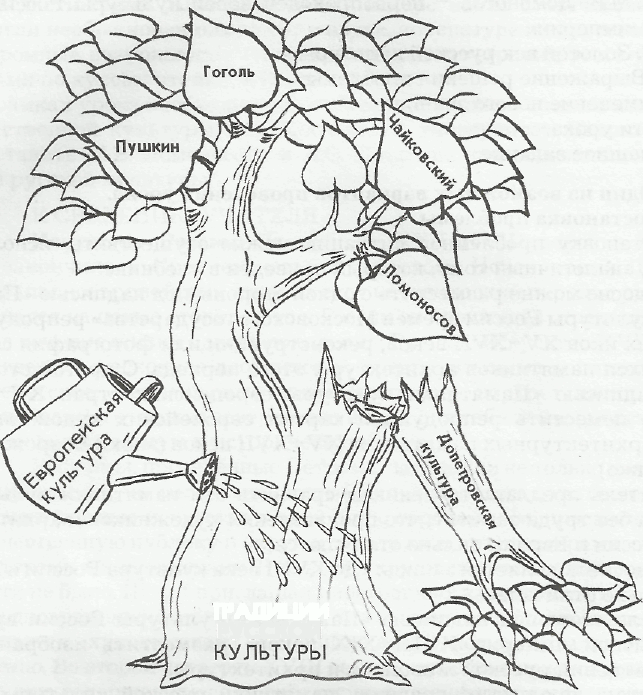 5. Поиск решения проблемыСлайд 11Заполнение схемы-образа «Русская культура» в виде дерева:- Давайте вспомним, какие корни имела русская культура допетровской эпохи. – Русь жила по православным законам, соблюдала обычаи и традиции. Издревле люди украшали свои дома, строили храмы и города вокруг них. Развивались ремесла, появилось книгопечатание…В нижней части дерева, около корней, можно написать «Традиций, обряды, достижения русской культуры».- Давайте, понаблюдаем, изменилось ли что-либо в культуре России после реформ Петра I Слайд12 Рассмотрите иллюстрации на стр. 75, что вы можете сказать о жизни людей? (Стали одеваться по – европейски)-Прочитайте первый абзац фрагмента «Жажда науки», найдите, как деятельность Петра ещё повлияла на развитие отечественной культуры  (Россия заимствовала много нового из Европы).Слайд13Дополняем рисунок лейки к дереву.М. В. Ломоносов – гений русской науки.–Вы сказали, что многие начинающие учёные и художники ездили учиться за границу. И лишь к середине 18 века нашёлся человек, который первым из россиян не уступал европейским учителям. Слайд14Это Михаил Васильевич Ломоносов - наш великий учёный, изобретатель, поэт. – Давайте попробуем создать свой виртуальный музей о жизни великих людей России XVIII векаЗадание группам: Слайд 15Пользуясь иллюстрациями в учебнике (с.76) восстановите текст, который лежит у вас в конверте. Проверка: Один ученик из группы читает восстановленный текст.Слайд16Вывод: Ломоносов – гений русской науки. Основанный в 1755г. Ломоносовым университет открыл дорогу к новой культуре многим русским талантам. (на схему - дерева портрет Ломоносова)“Золотой век русской культуры”.Слайд17– Что объединяет этих людей? (Пушкин, Лермонтов, Гоголь) (Это литераторы.)Слайд 18-21 Сообщения детейСлайд 22Звучит музыка П.И. Чайковского.Релаксационная пауза (2 мин.) Звук становится тише.Слайд 24-41“Картинная галерея”.Слайд-шоу картин Васнецова В.М., Шишкина И.И., Брюллова К.П.Слайд 22-44– Картины, которыми мы сейчас любовались, хранятся в Москве в Третьяковской галерее и в Русском музее в Санкт-Петербурге.
Слайд 45– Музыку, что мы слышали, написал Петр Ильич Чайковский. Это “ Вступление” из балета “Щелкунчик”.Слайд46-47– Балет “Щелкунчик” регулярно идет на главной сцене страны Большого театра. – Это один из крупнейших в мире театров оперы и балета. Здание горело, менялась старая сцена на новую, но театр жил. Последние 6 лет был закрыт на реконструкцию . 28 октября 2011 года открылся вновь.Слайд 48– Не только в искусстве появилось много новых имен. В науке тоже совершалось множество открытий и новых имён.     Менделеев Д.И.  Карамзин Н.М. Вывод:  талант всех этих людей развивался на богатых русских традициях. Но без хорошего европейского образования это было бы невозможно. Как вы думаете, какая была наша тема урока? Тема урока “Как Россия у Европы училась?”6. Выражение решения проблемы, применение новых знаний.Русские традиции + европейская образованность = расцвет русской культуры, который назвали “Золотой век русской культуры”.Обращение к кластеру на доске: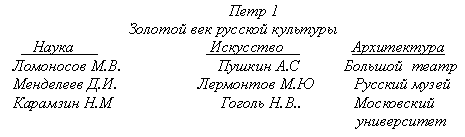 Работа в тетради: с. 36, п. 3.– Обсудите в группе мнение, что “19 век по праву называют “золотым веком русской культуры”.Запишите свой ответ.Проверка.Задают вопросы другим группам по теме урока.Интерактивный тест на проверку знаний- Сравни культуру России допетровской эпохи и европейской культуры (была одинаковой, отличалась)- Благодаря кому культура России изменилась? (Екатерина II, Иван Грозный, Пётр I, Борис Годунов)- Человек, который не уступал европейским учителям (Пушкин, Ломоносов, Суворов, Пожарский)- В 1755 году был основан ( Московский университет, г. Санкт-Петербург, Архангельский собор)- 18 век это (век незначительных перемен, золотой век русской культуры, век тяжёлых  воин)7. Итог.Слайд 50-51– Обратимся к основному вопросу урока, записанному на доске. Чьи версии уже подтвердились? (Россия частично отказалась от своей культуры и частично приняла европейскую.} Напротив подтвердившейся версии ставим знак «+».– Сравним наш вывод с учебником – с. 78.– Петр I был человеком, конечно же, талантливым. А только талантливый человек может изменить не только свою жизнь, а историю целой страны. Люди, чьи имена сегодня звучали, свои необычайные способности использовали на благо своей родины, их достижения до сих пор поражают своим размахом и неповторимостью.Преобразования Петра 1 укрепили Россию, заставили уважать нашу страну во всем мире.8. Домашнее задание: представьте себе, что Петр I попал в наше время. Что бы вы рассказали ему о жизни России после его реформ. Напишите мини-сочинение.9. Рефлексия:– Что понравилось на уроке
– Что интересного узнали?
– Что было трудно.«Рассмотрите это дерево. Вы видите на нем и рядом с ним множество человечков. У каждого из них — разное настроение и они занимают различное положение. Возьмите фломастер и обведите того человечка, который напоминает вам себя, похож на вас, ваше настроение на уроке.10. Оценивание работы:– самооценка и взаимооценка работы в группах,
– оценивание работы учащихся учителем.Методика «Дерево»Ученикам предлагаются листы с готовым изображением сюжета: дерево и располагающиеся на нем и под ним человечки. каждый учащийся получает лист с таким изображением (но без нумерации фигурок). Исходя из опыта мы не предлагаем ученику вначале подписывать на листе свою фамилию, так как это может повлиять на их выбор. 

Задание дается в следующей форме: «Рассмотрите это дерево. Вы видите на нем и рядом с ним множество человечков. У каждого из них — разное настроение и они занимают различное положение. Возьмите красный фломастер и обведите того человечка, который напоминает вам себя, похож на вас, ваше настроение в новой школе и ваше положение. Мы проверим насколько вы внимательны. Обратите внимание, что каждая ветка дерева может быть равна вашим достижениям и успехам. Теперь возьмите зеленый фломастер и обведите того человечка, которым вы хотели бы быть и на чьем месте вы хотели бы находиться ».



Интерпретация результатов выполнения проективной методики «Дерево» проводится нами исходя из того, какие позиции выбирает данный ученик, с положением какого человечка отождествляет свое реальное и идеальное положение, есть ли между ними различия. Интерпретация разработана нами с учетом устных рекомендаций Д. Лампенов, опыта практического применения методики и сравнения ее результатов с наблюдениями за поведением учеников, данных, полученных от учителей и родителей, из беседы с ребенком. Для удобства объяснения мы подписали номера на каждой из фигурок человечков.

Выбор позиции № 1, 3, 6, 7 - характеризует установку на преодоление препятствий
№ 2, 19, 18, 11, 12 — общительность, дружескую поддержку
№ 4 – устойчивость положения (желание добиваться успехов, не преодолевая трудности)
№ 5 - утомляемость, общая слабость, небольшой запас сил, застенчивость
№ 9 - мотивация на развлечения
№ 13, 21 – отстраненность, замкнутость, тревожность
№ 8 - характеризует отстраненность от учебного процесса, уход в себя
№ 10, 15 - комфортное состояние, нормальная адаптация
№ 14 - кризисное состояние, «падение в пропасть».
Позицию № 20 часто выбирают как перспективу учащиеся с завышенной самооценкой и установкой на лидерство
Следует заметить, что позицию № 16 учащиеся не всегда понимают как позицию «человечка, который несет на себе человечка № 17», а склонны видеть в ней человека, поддерживаемого и обнимаемого другим (человечком под № 17).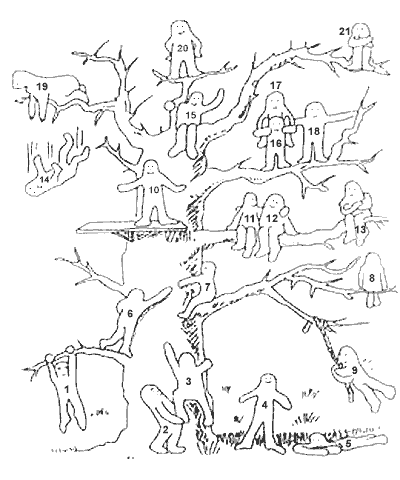 отсутствие выхода к морютрудности в ведении торговли  и культурном обмене между странамиотсутствие флотазащита границ, изучение новых земельслабое развитие промышленностиобучение специалистов  за границей, распространение образования в Россиимало грамотных людейотставание от более развитых   европейских стран